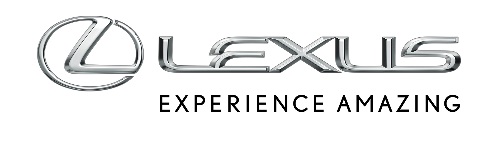 6 MARCA 2023LEXUS RX 500h NA LONDON FASHION WEEKNajnowsza generacja SUV-a Lexusa na London Fashion Week 2023Kolejna odsłona współpracy marki z uznanym projektantem Harrisem ReedemRX 500h samochodem gości i VIP-ów podczas prestiżowego wydarzeniaDesign Lexusa RX przyciągał spojrzeniaLexus od lat jest obecny przy okazji najważniejszych wydarzeń w świecie kultury i sztuki, jest mecenasem wystaw i festiwali filmowych, wspiera artystów młodego pokolenia. Podczas prestiżowego London Fashin Week 2023 marka po raz kolejny współpracowała z uznanym projetkantem Harrisem Reedem. Jego autem na czas wydarzenia był najnowszy RX 500h w wersji F SPORT z nowym, przełomowym napędem hybrydowym, który składa się z turbodoładowanego silnika o pojemności 2,4 l, sześciobiegowej skrzyni automatycznej oraz zupełnie nowego napędu 4x4 DIRECT4. RX 500h woził także zaproszonych gości i VIP-ów.„Stylistyka samochodów Lexusa jest bardzo przyszłościowa i naprawdę przełomowa. Te auta są zaprojektowane w sposób naprawdę odważny i śmiały, tak jak moja najnowsza kolekcja. Z Lexusem łączą nas te same wartości w projektowaniu i chciałbym kontynuować współpracę z marką” – powiedział Harris Reed.Reed w swojej filozofii projetkowania stara się wzmocnić osobowość każdego, kto zakłada jego ubrania. Na London Fashion Week projektant zaprezentował swoją kolekcję podczas pokazu zatytuowanego „All The World’s A Stage”, w którym motywem przewodnim były teatr, a nawiązania do różnych rekwizytów teatralnych były ewidentne w zaprojektowanych przez niego ubraniach. Udział w London Fashion Week był kolejnym etapem współpracy Lexusa z cenionym projektantem. W listopadzie z okazji 50-lecia „W Magazine” marka wraz z Reedem przygotowała absolutnie unikalnego Lexusa RX. Auto wyróżniało się stworzonymi specjalnie na tę okazję felgami „Ruby Red Rims”. Ich tylna część wykonana była z aluminium i pokryta brokatem. Pośrodku znalazł się rubinowy rdzeń, na którym osadzono logo Lexusa w polerowanym rubinowym kolorze i podświetlane diodami LED. Cieniutkie szprychy prezentowały rubinowoczerwony kolor pod różnymi kątami, tworząc magiczne wrażenie.